Поселковая администрация сельского поселения «Поселок Детчино»Малоярославецкого  районаКалужской  областиПОСТАНОВЛЕНИЕ«___»  _____________  2022 г.	         №  _____О внесении изменений и дополнений в муниципальнуюпрограмму сельского поселения «Поселок Детчино»«Социальная поддержка граждан сельского поселения «Поселок Детчино»  на 2020-2025 годы», утвержденную Постановлением поселковой администрации СП «Поселок Детчино» от 01.11.2019 № 264 (в ред. № 249 от 23.12.2020)       В соответствии со статьей 179 Бюджетного кодекса Российской Федерации, Постановлением поселковой администрации СП «Поселок Детчино» от 27.12.2019 № 321 «Об утверждении Порядка принятия решений о разработке  муниципальных программ СП «Поселок Детчино», их формирования и реализации и Порядка проведения оценки эффективности реализации муниципальных программ сельского поселения «Поселок Детчино», а также руководствуясь статьей 38 Устава сельского поселения «Поселок Детчино»Поселковая администрация сельского поселения «Поселок Детчино»П О С Т А Н О В Л Я Е Т:Внести в муниципальную программу «Социальная поддержка граждан сельского поселения «Поселок Детчино» на 2020-2025 годы», утвержденную Постановлением поселковой администрации СП «Поселок Детчино» от 01.11.2019 № 264 следующие изменения и дополнения:Позицию 9  Паспорта муниципальной программы изложить в новой редакции:Показатели раздела 4 Паспорта муниципальной программы «Финансирование программы по годам» изложить в следующей редакции:	Настоящее Постановление вступает в силу с момента подписания и распространяет свое действие на правоотношения, возникшие с 01.01.2023 года, а также подлежит размещению на официальном сайте администрации сельского поселения «Поселок Детчино».Глава поселковой администрациисельского поселения «Поселок Детчино»                                                       С.Н.Куприков                                                                                                                                                                                                                            Приложение № 1к Постановлению поселковой администрации сельского поселения «Поселок Детчино»                                                                                         № _____ от «____» __________ 2022 г.МУНИЦИПАЛЬНАЯ ПРОГРАММАСЕЛЬСКОГО ПОСЕЛЕНИЯ «ПОСЕЛОК ДЕТЧИНО»«Социальная поддержка граждан сельского поселения«Поселок Детчино» на  2020-2025 годы»ПАСПОРТМУНИЦИПАЛЬНОЙ ПРОГРАММЫ1. Приоритеты политики органов местного самоуправления  в сфере реализациимуниципальной программыПриоритеты государственной политики в сфере социальной поддержки и социального обслуживания населения определены в:– Концепции долгосрочного социально-экономического развития Российской Федерации на период до 2020 года, утвержденной распоряжением Правительства Российской Федерации от 17.11.2008 № 1662-р;– Стратегии национальной безопасности Российской Федерации, утвержденной Указом Президента Российской Федерации от 31.12.2015 № 683;– Государственной программе Российской Федерации "Социальная поддержка граждан", утвержденной Постановлением Правительства Российской Федерации от 15.04.2014 № 296.К приоритетным направлениям государственной политики в области социальной поддержки отнесены:– повышение эффективности социальной поддержки отдельных групп населения, в том числе путем усиления адресности региональных программ государственной социальной помощи;Данные приоритеты направлены на:повышение уровня и качества жизни населения;сохранение кадрового потенциала на селе.2. Цели, задачи и индикаторы достижения целей и решениязадач муниципальной программы2.1. Цели, задачи муниципальной  программы:– создание условий для роста благосостояния граждан – получателей мер социальной поддержки;– совершенствование организации муниципальной службы в сельском поселении «Поселок Детчино»Задачами, решаемыми в рамках муниципальной  программы, являются:– выполнение обязательств по социальной поддержке граждан;– улучшение качества жизни пожилых людей, повышение степени их социальной защищенности, активизация участия пожилых людей в жизни общества;– развитие системы управления муниципальной службой;– повышение эффективности муниципальной службы и результативности профессиональной служебной деятельности муниципальных служащих.2.2. Индикаторы достижения целей и решения задач муниципальной программыЭффективность реализации муниципальной программы будет ежегодно оцениваться на основании следующих целевых индикаторов: Сведения об индикаторах муниципальной программы и их значениях 3. Обобщенная характеристика основных мероприятий муниципальной программыВсе основные мероприятия программы направлены на достижение основных целей настоящей муниципальной программы, организация и реализация каждого мероприятия направлена на выполнение задач муниципальной программы.Такие мероприятия, как Организация предоставления  компенсаций отдельным категориям граждан сельского поселения в соответствии с региональным законодательством. оказание мер социальной поддержки по оплате жилищно-коммунальных услуг в соответствии с Законом Калужской области от 30.12.2004 № 13-03 «О мерах социальной поддержки специалистов, работающих в сельской местности, а также специалистов, вышедших на пенсию» за счет средств местного бюджета, оказание мер социальной поддержки по оплате жилищно-коммунальных услуг работников культуры сельских поселений  решают задачи предоставления гражданам мер социальной поддержки по оплате жилого помещения и коммунальных услуг, влияют на увеличение доходов населения, обеспечивают адресную социальную поддержку граждан при оплате жилого помещения и коммунальных услуг. Мероприятие «Доплаты к пенсиям государственных и муниципальных служащих» развивают систему управления муниципальной службой, повышают эффективность муниципальной службы и результативности профессиональной служебной деятельности муниципальных служащих.4. Объем финансовых ресурсов, необходимых для реализации муниципальной программы                                                                                               Тыс. руб.Ежегодный объем финансирования программы подлежит уточнению в соответствии с законодательной базой на соответствующий финансовый год.Общий объем финансирования программы514,62020 год84,82021 год87,72022 год91,82023 год250,32024 год02025 год0Источник финансирования202020212022202320242025Бюджет сельского поселения Поселок Детчино»84,887,791,8250,300Наименование муниципальной ПрограммыМуниципальная программа СП «Поселок Детчино» «Социальная поддержка граждан сельского поселения «Поселок Детчино» на  2020-2025 годы» Разработчик муниципальной ПрограммыПоселковая администрация СП «Поселок Детчино»Исполнитель муниципальной Программы        Поселковая администрация СП «Поселок Детчино»Соисполнители муниципальной Программы        ОтсутствуютЦель муниципальной Программы        – выравнивание условий работы специалистов на селе и сохранение потенциала и заинтересованности квалифицированных кадров для работы в сельских учреждениях культуры и спорта.– совершенствование организации муниципальной службы  в сельском поселении «Поселок Детчино»Задачи муниципальной Программы– сохранение кадрового ресурса, повышение профессионального мастерства культработников и работников физической культуры и спорта;– оказание мер социальной поддержки специалистам, работающим в сельской местности, а также вышедшим на пенсию.– повышение эффективности муниципальной службы  в результативности профессиональной служебной деятельности муниципальных служащихПоказатели (индикаторы)муниципальной Программы        Численность отдельных категорий граждан, которым предоставляется меры социальной поддержки из бюджета сельского поселения «Поселок Детчино»Срок реализации   муниципальной    
Программы           На 2020-2025 гг.    Объемы и источники    
финансирования  муниципальной      
Программы             Общий объем финансирование за счет средств местного бюджета составляет  514,6  тыс.  рублей, в том числе:2020 год – 84,8 тыс. рублей2021 год – 87,7 тыс. рублей 2022 год – 91,8 тыс. рублей2023 год – 250,3 тыс. рублей2024 год – 0 тыс. рублей2025 год – 0 тыс. рублейОжидаемые конечные    
результаты муниципальной Программы  – повышение качества оказываемых услуг в сфере культуры;– обеспечение мерами социальной поддержки специалистов работающих на селе и вышедших на пенсию.N п/пНаименование показателяд. изм.Значение по годамЗначение по годамЗначение по годамЗначение по годамЗначение по годамЗначение по годамЗначение по годамЗначение по годамN п/пНаименование показателяд. изм.2018факт2019 оценкареализации государственной программыреализации государственной программыреализации государственной программыреализации государственной программыреализации государственной программыреализации государственной программыN п/пНаименование показателяд. изм.2018факт2019 оценка202020212022202320242025Подпрограмма "Развитие мер социальной поддержки отдельных категорий граждан"Подпрограмма "Развитие мер социальной поддержки отдельных категорий граждан"Подпрограмма "Развитие мер социальной поддержки отдельных категорий граждан"Подпрограмма "Развитие мер социальной поддержки отдельных категорий граждан"Подпрограмма "Развитие мер социальной поддержки отдельных категорий граждан"Подпрограмма "Развитие мер социальной поддержки отдельных категорий граждан"Подпрограмма "Развитие мер социальной поддержки отдельных категорий граждан"Подпрограмма "Развитие мер социальной поддержки отдельных категорий граждан"Подпрограмма "Развитие мер социальной поддержки отдельных категорий граждан"Подпрограмма "Развитие мер социальной поддержки отдельных категорий граждан"Подпрограмма "Развитие мер социальной поддержки отдельных категорий граждан"11.Доля получателей ежемесячных денежных выплат, пособий и компенсаций, установленных региональным законодательством, от общей численности отдельных категорий граждан, имеющих право на получение  компенсаций, установленных региональным законодательством%10010010010010010010010032. Численность отдельных категорий граждан, которым предоставляются дополнительные социальные гарантии из  бюджета сельского поселения «Поселок Детчино»чел.77777777Источник финансирования202020212022202320242025Бюджет сельского поселения Поселок Детчино»84,887,791,8250,300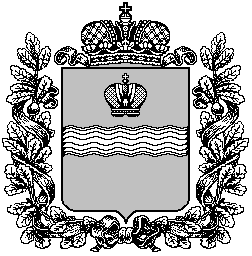 